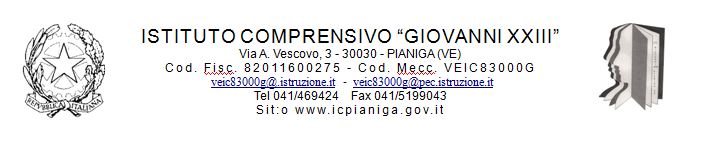 ALLEGATO SCHEDA ADOMANDA DI ISCRIZIONE ALLA SCUOLA DELL’INFANZIAAl Dirigente scolastico _l_ sottoscritt ____________________________________________________________   (cognome e nome)in qualità di  genitore/esercente la responsabilità genitoriale tutore  affidatario,CHIEDEl’iscrizione del__ bambin_ ___________________________________________________(cognome e nome) a codesta scuola dell’infanzia ________________________________ per l’a. s. 2018-19       (denominazione della scuola)chiede di avvalersi,sulla base del piano triennale dell’offerta formativa della scuola e delle risorse disponibili, del seguente orario: orario ordinario delle attività educative per 40 ore settimanali oppure orario ridotto delle attività educative con svolgimento nella fascia del mattino per 25 ore  settimanalichiede altresì di avvalersi: dell’anticipo (per i nati entro il 30 aprile 2016) subordinatamente alla disponibilità di posti e alla precedenza dei nati che compiono tre anni entro il 31 dicembre 2018.In base alle norme sullo snellimento dell’attività amministrativa, consapevole delle responsabilità cui va incontro in caso di dichiarazione non corrispondente al vero,dichiara che- l’alunn_ ____________________________________ _____________________________________                                            (cognome e nome)                                                 (codice fiscale)- è nat_ a _________________________________________ il ______________________________- è cittadino  italiano  o  altro  (indicare nazionalità)  ___________________________________________- è entrato in Italia	 prima	     dopo il compimento del terzo anno di età- è residente  Comune  ____________________ Frazione _________________________ (prov.) _____  Via /Piazza _________________________________ n. ________ tel. _________________________Cell. della mamma _______________________ Cell. del papà_________________________________e-mail della mamma _____________@____________ e-mail del papà _____________________@_________Si iscrive al  primo anno    secondo anno   terzo anno della Scuola dell’Infanzia e non ha frequentato altre scuole o ha già frequentato la Scuola dell’Infanzia di _____________________________________________del Comune di _______________________________________________________________________ - la propria famiglia è composta, oltre che dall’alunno, dalle seguenti persone, conviventi:      (cognome e nome)                           (luogo e data di nascita)      (grado di parentela) 1._____	_______________________    ________________________________________ Padre2.____________________________     ___________________________________________   Madre 3.____________________________  ________________________________________       (__________) 4._____________________________________________________________________       (__________)  Fratello/sorella che frequenta il Nostro Istituto  (Classe  e plesso che frequenterà a.s. 18/19)Chiede inoltre di usufruire dei seguenti servizi a pagamento:mensa                                     si	                       no(per il servizio mensa in caso di diete, intolleranze o allergie comunicarlo al momento dell’iscrizione e produrre certificato medico la prima settimana di settembre in Segreteria)Vaccinazioni:La famiglia dichiara, ai sensi del DPR 28 dicembre 2000, n. 445, che il/la figlio/a è stato/a sottoposto/a alle vaccinazioni obbligatorie	    sì     		 noSi allega inerente documentazione obbligatoria     certificato delle vaccinazioni       autocertificazioneAllega FOTO formato tessera dell’alunno/a   FOTOCOPIA di idoneo e valido documento d’identità di chi esercita la Patria potestà (Genitore, Tutore,   Affidatario, ecc.)Firma di autocertificazione*____________________________________________________(Legge127 del 1997, D.P.R. 445 del 2000) da sottoscrivere al momento della presentazione della domanda alla scuola* Alla luce delle disposizioni del codice civile in materia di filiazione, la richiesta di iscrizione, rientrando nella responsabilità genitoriale, deve essere sempre condivisa dai genitori. Qualora la domanda sia firmata da un solo genitore, si intende che la scelta dell’istituzione scolastica sia stata condivisa.Il sottoscritto, presa visione dell’informativa resa dalla scuola ai sensi dell’articolo 13 del decreto legislativo n.196 del 2003, dichiara di essere consapevole che la scuola presso la quale il bambino risulta iscritto può utilizzare i dati contenuti nella presente autocertificazione esclusivamente nell’ambito e per i fini istituzionali propri della Pubblica Amministrazione (decreto legislativo 30.6.2003, n. 196 e regolamento ministeriale 7.12.2006, n. 305).Data      			Presa visione *                          __________________	____________________________________________________________________	__________________________________________________* Alla luce delle disposizioni del codice civile in materia di filiazione, la richiesta di iscrizione, rientrando nella responsabilità genitoriale, deve essere sempre condivisa dai genitori. Qualora la domanda sia firmata da un solo genitore, si intende che la scelta dell’istituzione scolastica sia stata condivisa. N.B. I dati rilasciati sono utilizzati dalla scuola nel rispetto delle norme sulla privacy, di cui al d. lgs. 196 d.lgs. 2003 e al Regolamento definito con decreto ministeriale 7 dicembre 2006,n. 305.ALLEGATO SCHEDA BModulo per l’esercizio del diritto di scegliere se avvalersi o non avvalersi dell’insegnamento della religione cattolicaAlunno __________________________________________________________________Premesso che lo Stato assicura l’insegnamento della religione cattolica nelle scuole di ogni ordine e grado in conformità all’Accordo che apporta modifiche al Concordato Lateranense (art. 9.2), il presente modulo costituisce richiesta dell’autorità scolastica in ordine all’esercizio del diritto di scegliere se avvalersi o non avvalersi dell’insegnamento della religione cattolica.La scelta operata all’atto dell’iscrizione ha effetto per l’intero anno scolastico cui si riferisce e per i successivi anni di corso in cui sia prevista l’iscrizione d’ufficio, fermo restando, anche nelle modalità di applicazione, il diritto di scegliere ogni anno se avvalersi o non avvalersi dell’insegnamento della religione cattolica.Scelta di avvalersi dell’insegnamento della religione cattolica    		Scelta di non avvalersi dell’insegnamento della religione cattolica		Data      			 Firma*__________________	____________________________________________________________________	__________________________________________________*Genitori/chi esercita la responsabilità genitoriale/tutore/affidatario, per gli allievi delle scuole dell’infanzia. Alla luce delle disposizioni del codice civile in materia di filiazione, la scelta, rientrando nella responsabilità genitoriale, deve essere sempre condivisa dai genitori. Qualora la domanda sia firmata da un solo genitore, si intende che la scelta sia stata comunque condivisa. Art. 9.2 dell’Accordo, con protocollo addizionale, tra la Repubblica Italiana e la Santa Sede firmato il 18 febbraio 1984, ratificato con la legge 25 marzo 1985, n. 121, che apporta modificazioni al Concordato Lateranense dell’11 febbraio 1929:“La Repubblica Italiana, riconoscendo il valore della cultura religiosa e tenendo conto che i principi del cattolicesimo fanno parte del patrimonio storico del popolo italiano, continuerà ad assicurare, nel quadro delle finalità della scuola, l’insegnamento della religione cattolica nelle scuole pubbliche non universitarie di ogni ordine e grado.Nel rispetto della libertà di coscienza e della responsabilità educativa dei genitori, è garantito a ciascuno il diritto di scegliere se avvalersi o non avvalersi di detto insegnamento.All’atto dell’iscrizione gli studenti o i loro genitori eserciteranno tale diritto, su richiesta dell’autorità scolastica, senza che la loro scelta possa dar luogo ad alcuna forma di discriminazione”.N.B. I dati rilasciati sono utilizzati dalla scuola nel rispetto delle norme sulla privacy, di cui al d.lgs. 196 del 2003 e al regolamento definito con decreto ministeriale 7 dicembre 2006,n. 305ALLEGATO SCHEDA CModulo integrativo per le scelte degli alunni che non si avvalgono dell’insegnamento della religione cattolicaAllievo _________________________________________________________________La scelta operata ha effetto per l’intero anno scolastico cui si riferisce.A) ATTIVITÀ DI STUDIO E/O DI RICERCA INDIVIDUALI CON ASSISTENZA DI PERSONALE DOCENTE						B) NON FREQUENZA DELLA SCUOLA NELLE ORE DI INSEGNAMENTO DELLA RELIGIONE CATTOLICA						(La scelta si esercita contrassegnando la voce che interessa)Firma: __________________________________________________________________________________________________________________________________________Firma dei genitori/chi esercita la responsabilità genitoriale/tutore/affidatario, dell’alunno minorenne frequentante un istituto di istruzione secondaria di II grado che abbia effettuato la scelta di cui al punto D), cui successivamente saranno chieste puntuali indicazioni per iscritto in ordine alla modalità di uscita dell’alunno dalla scuola, secondo quanto stabilito con la c.m. n. 9 del 18 gennaio 1991.Alla luce delle disposizioni del codice civile in materia di filiazione, la scelta, rientrando nella responsabilità genitoriale, deve essere sempre condivisa dai genitori. Qualora sia firmata da un solo genitore, si intende che la scelta sia stata comunque condivisa. Data_________________________________N.B. I dati rilasciati sono utilizzati dalla scuola nel rispetto delle norme sulla privacy, di cui al d. lgs. 196 d.lgs. 2003 e al Regolamento definito con decreto ministeriale 7 dicembre 2006,n. 305.CRITERI DI ISCRIZIONE ALLA CLASSE PRIMA – INFANZIA DI RIVALE
(DELIBERA DEL CONSIGLIO D’ISTITUTO DEL 20 DICEMBRE 2017).Fatta salva la normativa relativa agli anticipatari, per l’ammissione alla Scuola dell’ Infanzia di Rivale, si seguiranno i seguenti criteri per stilare la lista degli/delle alunni/e iscritti/e. Gli stessi criteri saranno seguiti, una volta raggiunto il numero limite degli alunni iscritti, per stilare una lista di attesa in base alla data di presentazione della domanda di iscrizione. Se il numero degli iscritti sarà già raggiunto, le iscrizioni pervenute dopo il 06 febbraio 2018 (termine di chiusura delle iscrizioni), saranno inserite d’ufficio nella lista di attesa che si chiuderà in data 31 maggio 2018 rispettando i criteri sotto elencati. Sono indicati come criteri di precedenza:Residenti nel Comune di Pianiga; tra i residenti nel Comune di Pianiga hanno la precedenza, nel rispetto della normativa relativa alla formazione delle classi:Alunni con disabilità.Alunni orfani.Distinzione territoriale secondo il seguente ordine: Abitanti a Rivale, Mellaredo, Pianiga, Cazzago.Presenza in famiglia di persone da assistere.Alunni con fratelli/sorelle frequentanti la stessa scuola.Numerosità dei fratelli/ sorelle all’interno del nucleo familiare.Occupazione lavorativa continuativa da parte di entrambi i genitori.Data di nascita con precedenza ai più grandi.Residenti fuori Comune;tra i residenti fuori comune hanno la precedenza, nel rispetto della normativa relativa alla formazione delle classi:Alunni con disabilità.Alunni orfani.Presenza in famiglia di persone da assistere.Alunni con fratelli/ sorelle frequentanti la stessa scuola.Numerosità dei fratelli/sorelle all’ interno del nucleo familiare.Occupazione lavorativa continuativa da parte di entrambi i genitori.Data di nascita con precedenza ai più grandi.Sorteggio dopo aver esaminato tutti i criteri precedenti. Anticipatari.Gli anticipatari (nati tra gennaio e aprile) potranno essere iscritti in base alla disponibilità dell’Istituto, seguendo il seguente criterio: entrano già da settembre i residenti in base alla data di nascita con precedenza ai più vecchi (gennaio,febbraio, marzo, aprile). Per i non residenti valgono i criteri sopra esposti (punto “b”). Gli anticipatari non possono essere inseriti in corso d’anno.Firma per presa visione 							IL/LA  SOTTOSCRITTO/APianiga, _____________                                      _______________________CognomeNomePlessoClasse e sezione